				Узнать и полюбить.Сотрудники Санкт-Петербургского зоопарка привезли в гости к детям детского сада пресмыкающихся: двух змей, ящериц и крокодила.   Детям рассказали о тех местах , где обитают эти животные , чем они питаются и о некоторых повадках .Даже дали возможность потрогать животных и сфотографироваться с ними .С интересом ребята рассматривали животных , слушали рассказы и инструкции  сотрудников зоопарка. Многие дети даже отважились потрогать зверюшек .  С интересом  ребята наблюдали  за смельчаками , отважившимися сфотографироваться  с ящерицей и крокодилом . Детей очень впечатлила встреча с такими гостями .Многие делились друг с другом своими  восприятиями , рассказывали тем ,кто не отважился потрогать животных ,какие крокодил и ящерка  ( она показалась детям маленькой ) наощупь ,говорили , что  сначала им тоже было страшно , но очень  интересно , а потом  стало приятно. Некоторые дети  уже вечером , после сна , лепили и рисовали  этих  животных ,а потом  унесли свои работы домой , чтобы поделиться  своими новыми знаниями  дома с родителями ,близкими и друзьями . А я – воспитатель  речевой группы  ( Никандрова Наталия Александровна )зарифмовала результат  этой встречи .Вот что у меня получилось.    ГОСТИКак здорово !Как  интересно !Немного странно , но чудесно !У нас в гостях , ты погляди :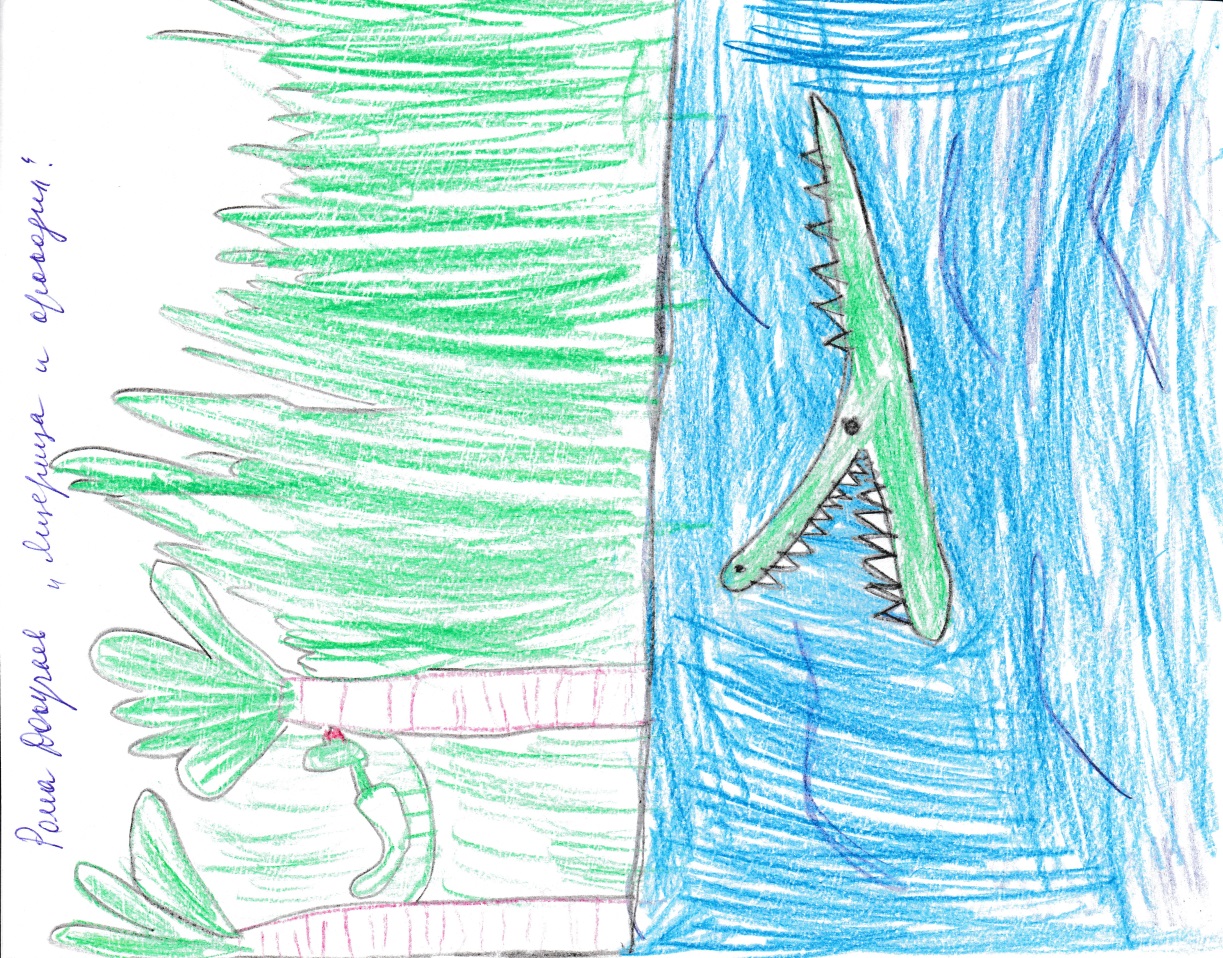 Тут настоящий крокодил !Он маленький ,но ничего ,Сейчас рассмотрим мы его.Наощупь он такой приятный ,Его потрогать я успел .А вот окрашен  непонятно ,Он не зелёный , как ты пел .Ну да – зубастый и хвостатый ,Глаза большие ,длинный нос .Но не советую , ребята ,Я вам тянуть его за хвост .И ящерица с синим ,синим .Таким красивым языком.Она , как  - будто нас дразнила :Покажет – уберёт потом.А змеи были так красивы –Переливалась кожа их .Я раньше очень их боялся ,Но этих  полюбил двоих.Их трогать было мне приятно ,Не холодно , не скользко ,нет.ВЫ в зоопарке всем  зверятамПередавайте наш привет ! 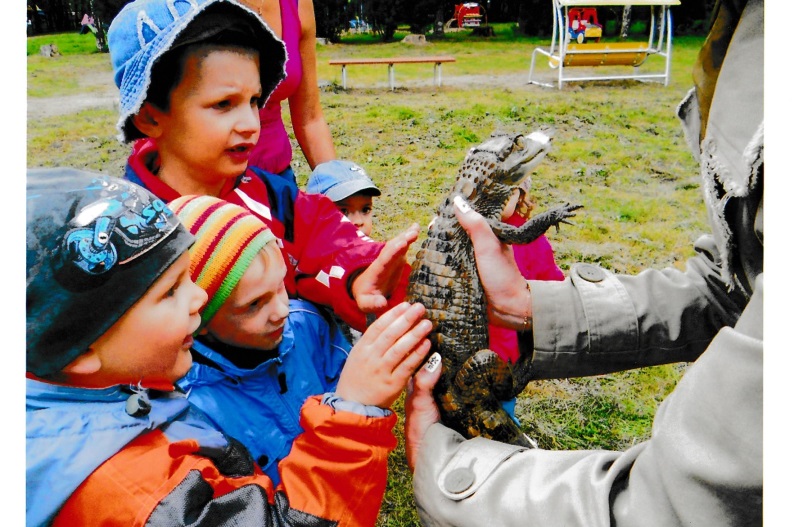 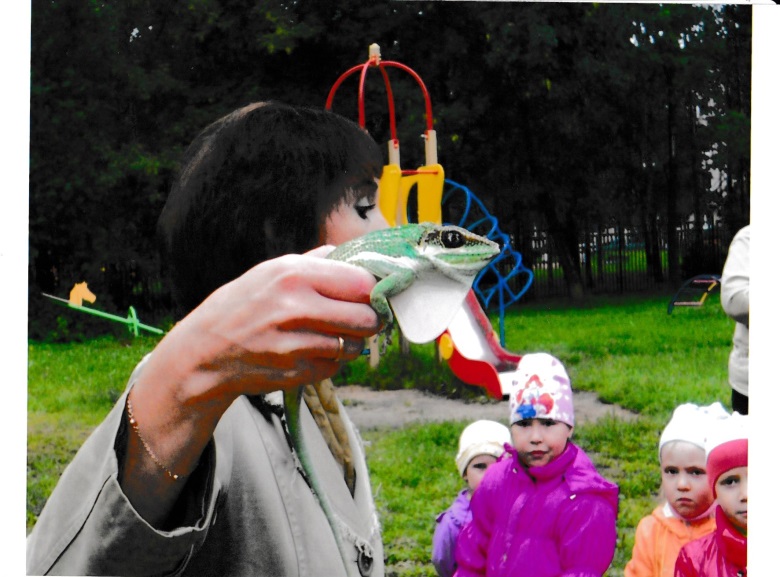 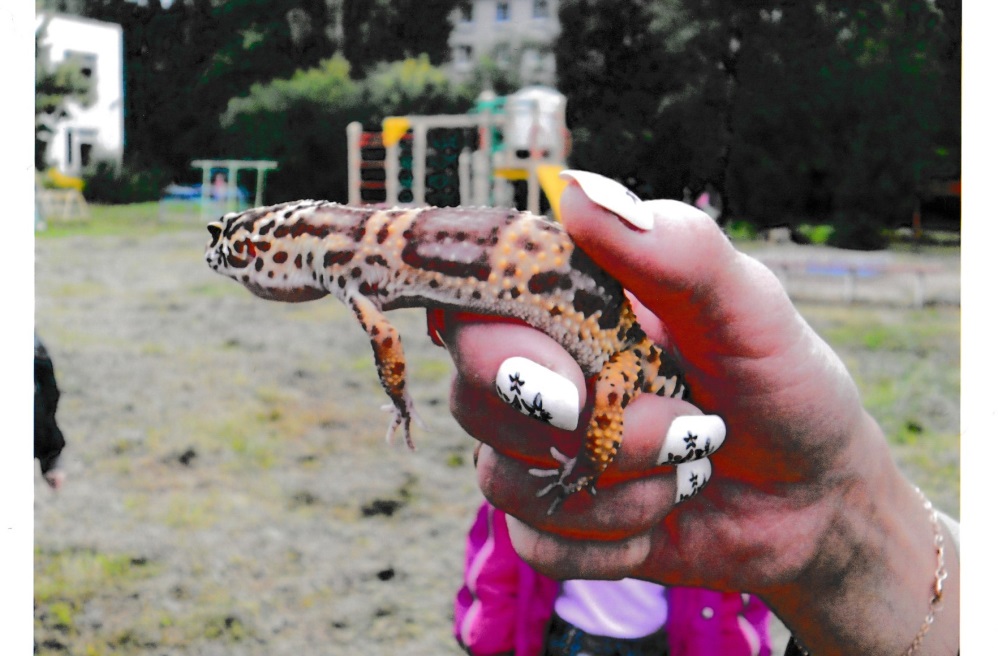 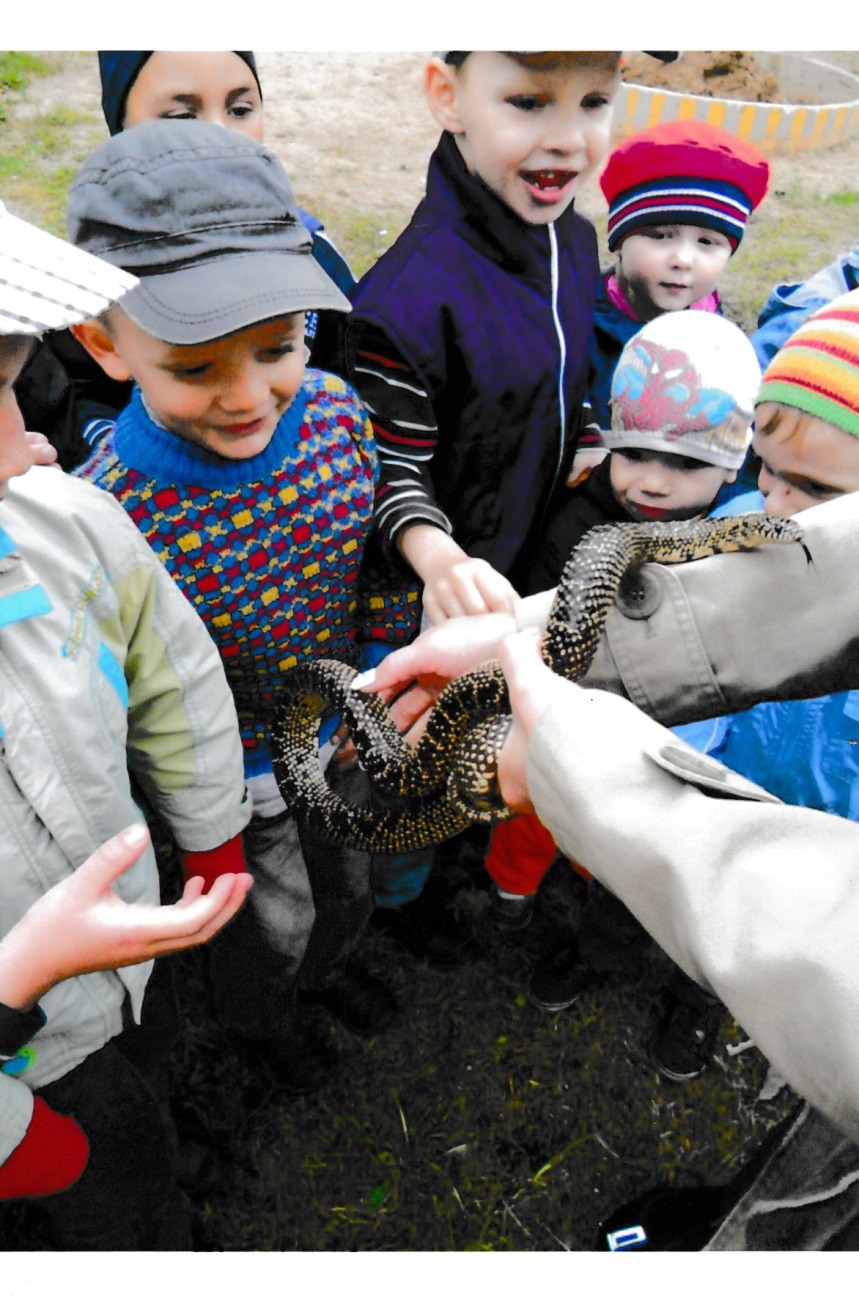 